Jelovnik II.Napomena: Vrtić zadržava pravo izmjene jelovnika u izvanrednim situacijama (nedostatak neke namirnice u trgovini), ali kvaliteta namirnica i kalorijska vrijednost bit će osigurane.Namirnice voće i povrće podložne su promjenama, zavisi od godišnjeg doba kao i od ponude područne trgovine u datom trenutku.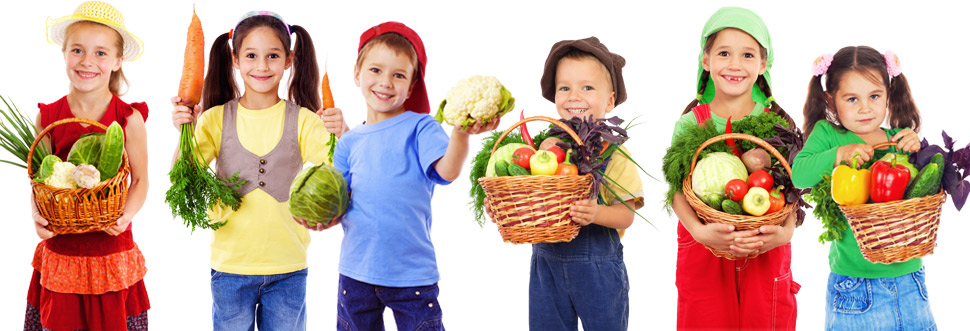 Dječji vrtić VrhovinePonedjeljakUtorakSrijedaČetvrtakPetakDoručakČokoladni namaz, mlijekoPalenta, jogurtČokolino Kruh, sirni namaz, voćni čajKruh, čajna pašteta, kakaoUžina ISezonsko voćeSezonsko voćeSezonsko voćeSezonsko voćeSezonsko voćeRučakBolonjez, salataJuha, rižoto od tune, salataPečeni pileći batak, pečeni krumpir, salataPizza, cedevitaGrah sa kobasicom, salataUžina IIČokoladni pudingŠtrudla od višanjaČokoladne napolitankeVoćni jogurtPetit keksi